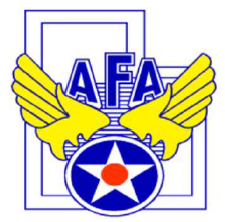 AFA Chapter 235 Meeting Minutes13 April 2019AttendeesAngie Tymofichuk 			Dan Gomez					Nova DubovikMike SweetlandAlex DubovikScott WarrenBob GeorgeTreasurer’s ReportWells Fargo balance as of 05/13/2019, $19,635.50Pay Pal balance as of 05/13/2019, $10,139.60 Old BusinessBi-Annual Newsletter Info neededCCAF Graduation/Pitsenbarger Awards (Mike will send pic/names)Teacher of the Year (received name)Add paragraph about the FOCAdd Chapter’s 2018 Aerospace Education awardROTC/JROTC Award and Presentation(received pic/names)Dan will provide the finance summary in JunCommunity Partner Status update (POC Bob)Bob will fill out paperwork and  for the Tier 1 partnersDelegates to AFA National Conference, 14-15 Sep 2019Members asked Dan to be the delegateAnnual and Biannual business:June 2019 biannual newsletter due990M Tax form requires submission by March 15, 2019. Completed by DanCalendar events25 May Daedalians Dinner at HAFB Museum20 Jun AEF Charity Golf Tournament (Cancelled 17 May)New BusinessFirst FridaySuggested date 6 Sep 2019. Mike asked about business cards to hand out during the event. Angie placed templates on the Google Share DriveWahlen Center, Chili Cook-off Committee, October 2019, needs support and volunteers (POC Scott Warren)Suggested to silent auction the two quilts (given to Scott Warren)Clearfield 4th of July planning-POC Chpt 237 (TDB)2019 Volunteers to serve airman at chow halls (contact 1st Sergeants Group)Scott Warren asked about the Chapter partnering with AFCCA, it was suggested by Alex Dubovik that the Industrial Associates would be a better match. POC Bill Cantrell and Clearfield Mayor Mark Shepherd. CCAF graduation the Chapter needs to be more visible to the attendees. Need signs, business cards. Chapter President Angie Tymofichuk announced this was her last day as Chapter President. 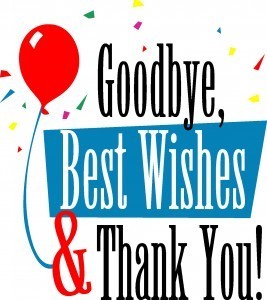 Angie, the Chapter members would like to express their deepest appreciation for your outstanding leadership and support, endless hours and contributions, and leading the team to a successful Scowcroft event this year. The Chapter members will miss you tremendously and wish you, Randy and family the best. Remember you are always part of AFA Chapter 235 family. Stay in touch.If anyone is interested in being part of AFA Chapter 235 and would like to volunteer for president or other positions please contact Nova Dubovik, AFA Chapter 235 Secretary, noviadubo@gmail.com  for name submissions.Meeting Adjourned at 1800Next Meeting Monday, 10 June 2019 